基本信息基本信息 更新时间：2024-05-15 17:33  更新时间：2024-05-15 17:33  更新时间：2024-05-15 17:33  更新时间：2024-05-15 17:33 姓    名姓    名孙先生孙先生年    龄28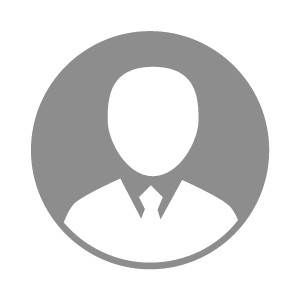 电    话电    话下载后可见下载后可见毕业院校徐州生物工程学院邮    箱邮    箱下载后可见下载后可见学    历本科住    址住    址江苏省徐州市江苏省徐州市期望月薪面议求职意向求职意向生物安全经理,养殖场兽医专家,生产经理/主管生物安全经理,养殖场兽医专家,生产经理/主管生物安全经理,养殖场兽医专家,生产经理/主管生物安全经理,养殖场兽医专家,生产经理/主管期望地区期望地区不限不限不限不限教育经历教育经历就读学校：徐州生物工程学院 就读学校：徐州生物工程学院 就读学校：徐州生物工程学院 就读学校：徐州生物工程学院 就读学校：徐州生物工程学院 就读学校：徐州生物工程学院 就读学校：徐州生物工程学院 工作经历工作经历工作单位：河北大北农农牧食品有限公司 工作单位：河北大北农农牧食品有限公司 工作单位：河北大北农农牧食品有限公司 工作单位：河北大北农农牧食品有限公司 工作单位：河北大北农农牧食品有限公司 工作单位：河北大北农农牧食品有限公司 工作单位：河北大北农农牧食品有限公司 自我评价自我评价善于沟通，诚信正气，能够接受新鲜事物，学习能力很强。在工作中善于听从别人意见采取最合适的方式解决问题。对人和善，有很好的社交能力，与周围人相处融洽从未出现过争端。工作中力争上游，工作的几个公司成绩优秀。善于沟通，诚信正气，能够接受新鲜事物，学习能力很强。在工作中善于听从别人意见采取最合适的方式解决问题。对人和善，有很好的社交能力，与周围人相处融洽从未出现过争端。工作中力争上游，工作的几个公司成绩优秀。善于沟通，诚信正气，能够接受新鲜事物，学习能力很强。在工作中善于听从别人意见采取最合适的方式解决问题。对人和善，有很好的社交能力，与周围人相处融洽从未出现过争端。工作中力争上游，工作的几个公司成绩优秀。善于沟通，诚信正气，能够接受新鲜事物，学习能力很强。在工作中善于听从别人意见采取最合适的方式解决问题。对人和善，有很好的社交能力，与周围人相处融洽从未出现过争端。工作中力争上游，工作的几个公司成绩优秀。善于沟通，诚信正气，能够接受新鲜事物，学习能力很强。在工作中善于听从别人意见采取最合适的方式解决问题。对人和善，有很好的社交能力，与周围人相处融洽从未出现过争端。工作中力争上游，工作的几个公司成绩优秀。善于沟通，诚信正气，能够接受新鲜事物，学习能力很强。在工作中善于听从别人意见采取最合适的方式解决问题。对人和善，有很好的社交能力，与周围人相处融洽从未出现过争端。工作中力争上游，工作的几个公司成绩优秀。善于沟通，诚信正气，能够接受新鲜事物，学习能力很强。在工作中善于听从别人意见采取最合适的方式解决问题。对人和善，有很好的社交能力，与周围人相处融洽从未出现过争端。工作中力争上游，工作的几个公司成绩优秀。其他特长其他特长1、电脑应用熟练，熟练操作Word，Excel，，Outlook，ERP等各种办公软件;

2、勤奋上进好学，工作细心，条理清晰，踏实肯干，有很强的职责心;

3、性格开朗乐观，善于人际交流和沟通，具备团队合作精神;

4、喜好书法并有必须的书写潜力。1、电脑应用熟练，熟练操作Word，Excel，，Outlook，ERP等各种办公软件;

2、勤奋上进好学，工作细心，条理清晰，踏实肯干，有很强的职责心;

3、性格开朗乐观，善于人际交流和沟通，具备团队合作精神;

4、喜好书法并有必须的书写潜力。1、电脑应用熟练，熟练操作Word，Excel，，Outlook，ERP等各种办公软件;

2、勤奋上进好学，工作细心，条理清晰，踏实肯干，有很强的职责心;

3、性格开朗乐观，善于人际交流和沟通，具备团队合作精神;

4、喜好书法并有必须的书写潜力。1、电脑应用熟练，熟练操作Word，Excel，，Outlook，ERP等各种办公软件;

2、勤奋上进好学，工作细心，条理清晰，踏实肯干，有很强的职责心;

3、性格开朗乐观，善于人际交流和沟通，具备团队合作精神;

4、喜好书法并有必须的书写潜力。1、电脑应用熟练，熟练操作Word，Excel，，Outlook，ERP等各种办公软件;

2、勤奋上进好学，工作细心，条理清晰，踏实肯干，有很强的职责心;

3、性格开朗乐观，善于人际交流和沟通，具备团队合作精神;

4、喜好书法并有必须的书写潜力。1、电脑应用熟练，熟练操作Word，Excel，，Outlook，ERP等各种办公软件;

2、勤奋上进好学，工作细心，条理清晰，踏实肯干，有很强的职责心;

3、性格开朗乐观，善于人际交流和沟通，具备团队合作精神;

4、喜好书法并有必须的书写潜力。1、电脑应用熟练，熟练操作Word，Excel，，Outlook，ERP等各种办公软件;

2、勤奋上进好学，工作细心，条理清晰，踏实肯干，有很强的职责心;

3、性格开朗乐观，善于人际交流和沟通，具备团队合作精神;

4、喜好书法并有必须的书写潜力。